Moggill Pony Club Maintenance JobStable Side - Corner area near Caretaker caravan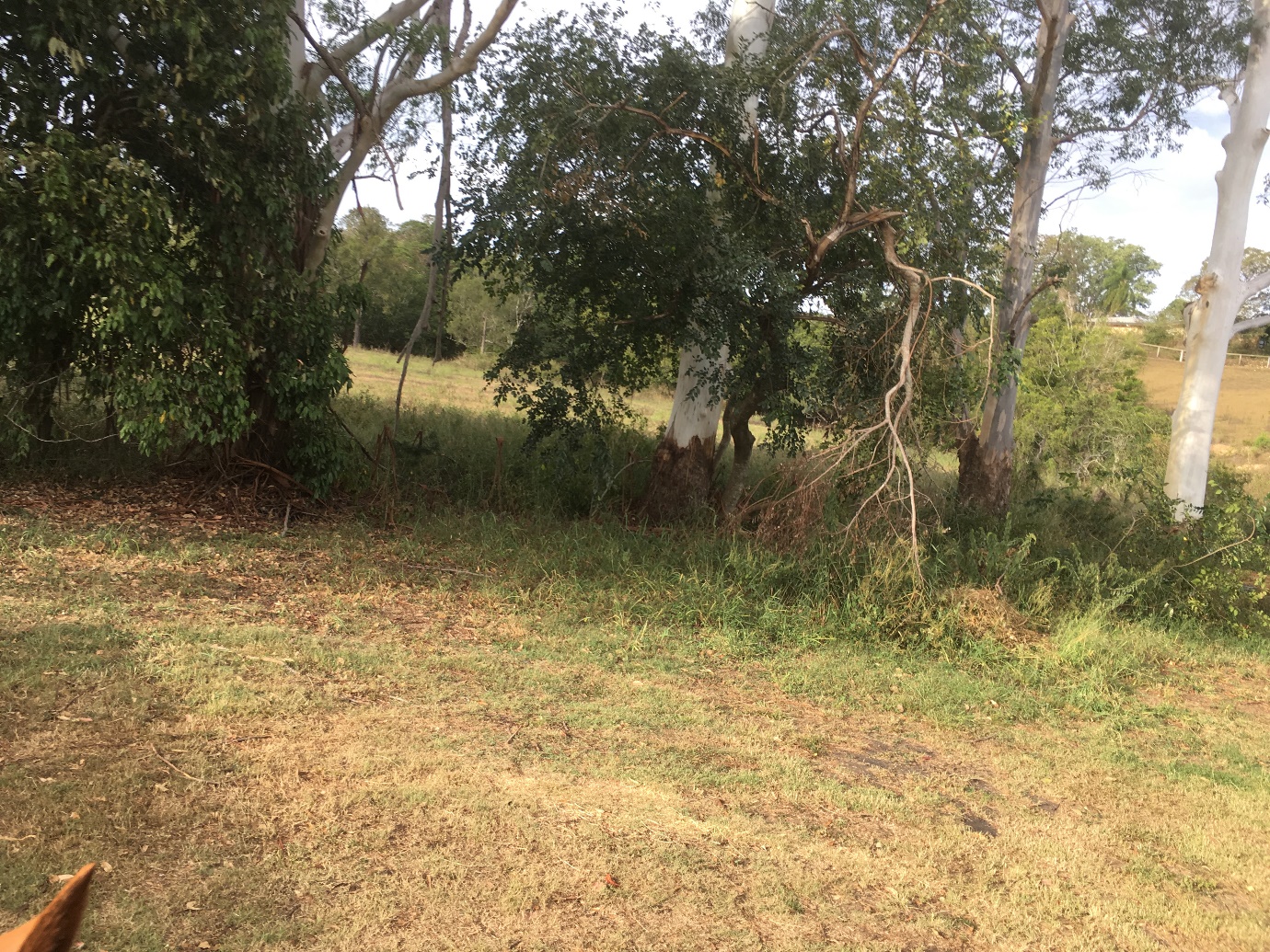 Whipper snip area and fence line, stack up fallen branches – create neat pile in area for pick up laterPPE:	Ear muff/ PlugsLong pants/ leg guardsFace shield / safety glassesGlovesTime: 	1 ½ hours 